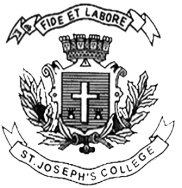 ST. JOSEPH’S COLLEGE (AUTONOMOUS), BANGALORE-27SEMESTER EXAMINATION: OCTOBER 2021(Examination conducted in March 2022)B.Sc. ENVIRONMENTAL SCIENCE III-SEMESTERES 318: Environmental Microbiology, Environmental Biotechnology and BiostatisticsTime: 2½Hours                                                                                               Max. Marks: 70This paper contains two printed pages and three parts.Instruction: Draw diagrams wherever necessary.PART-AAnswer any ten of the following.                                                                              10×2=20 1.  What are environmental determinants? 2.  What are extremophiles? Give an example. 3.   What is a droplet infection? Give an example. 4.   What is microbial bioremediation? 5.   What are xenobiotics? Give an example. 6.    What is a transgenic plant? Give an example. 7.    Define Biostatistics. 8.    Differentiate between standard deviation and coefficient of variance. 9.    What is an interval scale? Give an example.10.    Compare and contrast between a bar diagram and histogram.11.    Calculate median for the following data.          10, 12, 13, 10, 11, 15, 17, 1112.   Write the formula for chi square test.PART-BWrite explanatory notes on any four of the following.                                          4×5=2013.    Effect of salinity on microbes14.    Air borne viral infections15.    Composting16.   Scatter diagrams17.   Depict the Pie chart for the following data.18.  Compute the Standard Deviation for the following data.                                                                              PART-CAnswer all questions.                                                                                                10×3=3019.  Discuss the effect of temperature on microbes.                                                                OR       .Give an account of water related infections.  20.   Explain the bioremediation a contaminated aquifer with a suitable case study.                                                                OR        . Explain the random and non random sampling techniques.21.    Calculate Karl Pearson correlation coefficient for the following data.OR         Compute  ‘t’ Test for the following Diastolic BP of 5 patients before and after treatment by         ‘Diovan’ tablet. Interpret the result. Table value at df 8 on p .05 is 2.306.                                                                          Kharif CropsRiceMaizeSorghumBajraYield Quintals/Acre1052.52.5Size of Paramecium (µm)50100150200250300DO, mg/L7.06.05.04.03.0BOD, mg/L306090120150Before Treatment1151101009590After Treatment9090858075